Памятка родителям.научите  детей слушать музыку.1. Помните, что музыка начинается с тишины!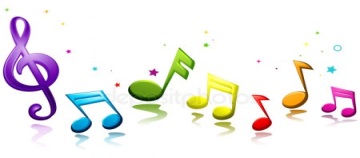 2. Музыку можно услышать везде и всегда! (песенка дождя, танец осенних листьев, летняя песенка, танец снежинок и т. п.)3. Слушайте с ребёнком детскую музыку (классическую музыку для детей, музыкальные сказки, детские песни.)4. Дети с радостью узнают знакомые мелодии, называют их и проявляют интерес к услышанному.5. Чем чаще слушать уже знакомые произведения, тем больше они будут нравиться.6. Важно заинтересовать ребёнка музыкой, её настроением, звучанием различных инструментов, высказыванием своего отношения к музыке. (Почему понравилась? На что похожа? Всегда ли звучит одинаково?).7. В слушании музыки важны доступность для понимания и изобразительность, чтобы в дальнейшем ребенок смог черпать из нее образы для своего творчества.8. Большим праздником в жизни ребёнка может стать его встреча с музыкой в концертном зале. Перед началом спектакля поговорите о его содержании, а в конце поделитесь своими впечатлениями. (Что понравилось? Почему?).9. Приобретая ребёнку музыкальные игрушки, слушайте, как он играет на них, делайте небольшие комментарии к исполненному и придумывайте различные задания. Например: «Очень интересная музыка!», «Придумай колыбельную для куклы», «Сыграй плясовую для мишки, зайки», «Какую песенку поет птичка?», «Сочини вальс для бабочки» и т. п.10. Не забывайте, музыка помогает найти контакт между взрослым и ребенком, сделать их друзьями.